Anteprima Salone del Mobile di Milano 2018VICTORIA + ALBERT per tutti i gusti!Sei più Shropshire o più York?Dallo stile più tradizionale a quello più contemporaneo Victoria + Albert ha la soluzione per il tuo bagno, con 24 diversi modelli di vasche può soddisfare tutti i gusti e le silhouette.Le tipologie di vasche Victoria + Albert sono tantissime: compatte, ampie, per accogliere un single o una coppia. Forme morbide, squadrate, ovali, asimmetriche che offrono soluzioni infinite per diversi progetti d’arredo.Ad esempio, si può essere più affini con un design in stile Shropshire, o essere più in sintonia con la vasca York.La prima trae ispirazione dalle vasche freestanding in tradizionale stile inglese, si distingue per l’ampio schienale che sostiene perfettamente spalle e capo, e per la dimensione ridotta, perfetta per ambienti bagno dagli spazi più contenuti. Leggera e flessibile, Shropshire è caratterizzata da linee slanciate e snelle, grazie ai classici piedini personalizzabili in 6 diverse finiture: cromo, metallo bianco, ottone lucidato, nickel spazzolato o lucidato, bianco.York invece colpisce grazie al suo un bordo ricercato ed elegante, e all’ampia e accogliente base, che garantisce all’utente un momento intimo ai massimi livelli, e allo stesso tempo nasconde tutti i sistemi di scarico. La vasca è profonda e capiente, infatti, può contenere fino a 273 litri di acqua.Il doppio schienale permette, infine, di accogliere una sola persona per un bagno generoso e rilassante, ma è l’ideale per la condivisione di questa esperienza unica.Le vasche freestanding di Victoria + Albert, si possono toccare con mano nel suo spettacolare showroom di Milano, per capire i vantaggi di un materiale così unico come il QUARRYCAST®, (garantito 25 anni) - costituito da roccia calcarea Volcanic Limestone™ naturalmente bianca e scientificamente provato che trattiene il calore più della ghisa e dell’acrilico. Per conoscere di più sulle collezioni Victoria + Albert visita: www.vandabaths.comNELLE IMMAGINI:YORKCrediti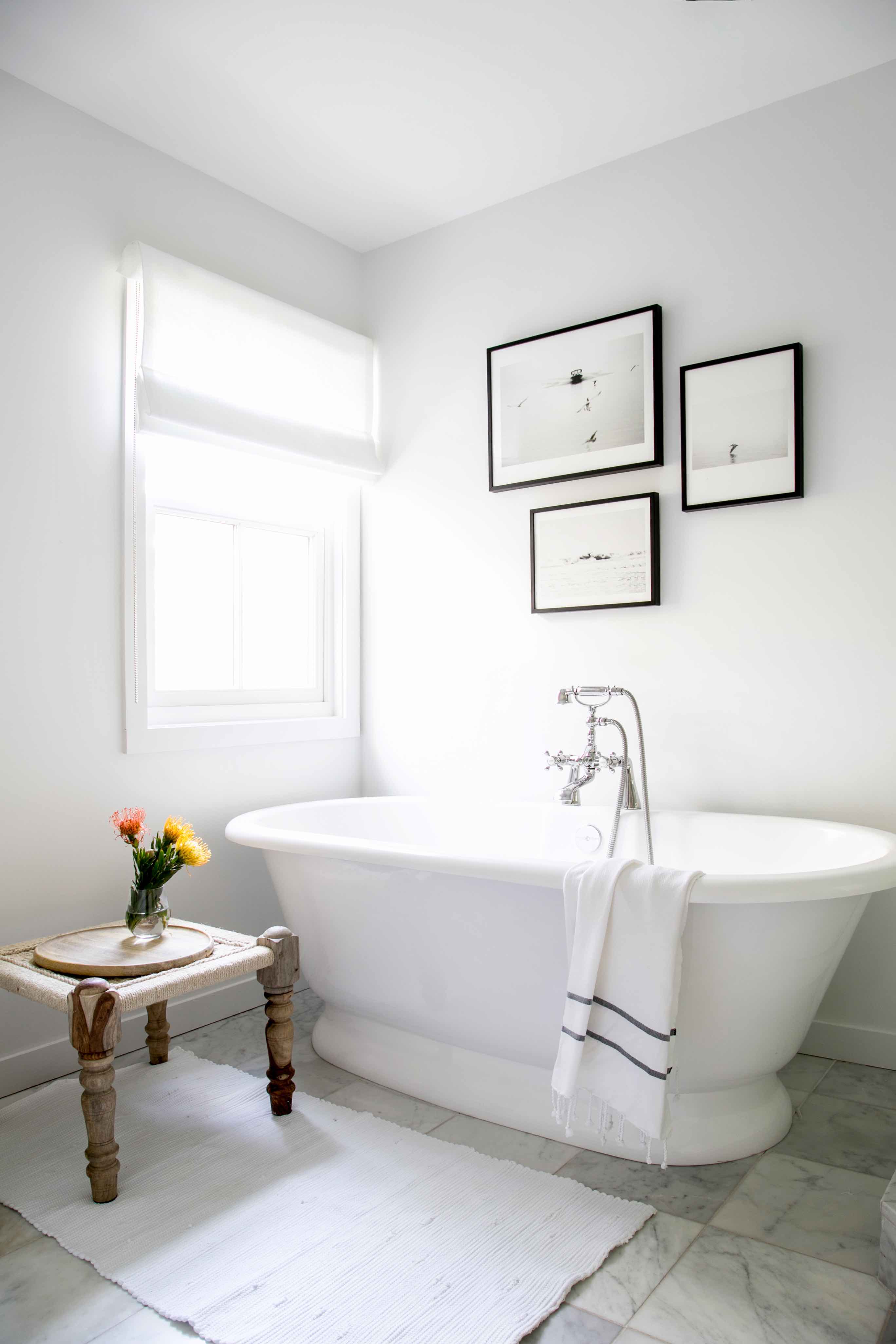 Location: London UKDesigner: Victoria + Albert Baths + Silken FavoursCaratteristiche tecnicheAltezza: 6161 mmLarghezza: 795 mmProfondità: 413 mmLunghezza: 1741 mmPeso: 69 kgCapienza: 273 litriDisponibile in 7 finiture diverse: nero lucido, nero opaco, bianco opaco, antracite, grigio pietra, grigio chiaro, bianco naturale (in foto).SHROPSHIRECreditiLocation: Connecticut USA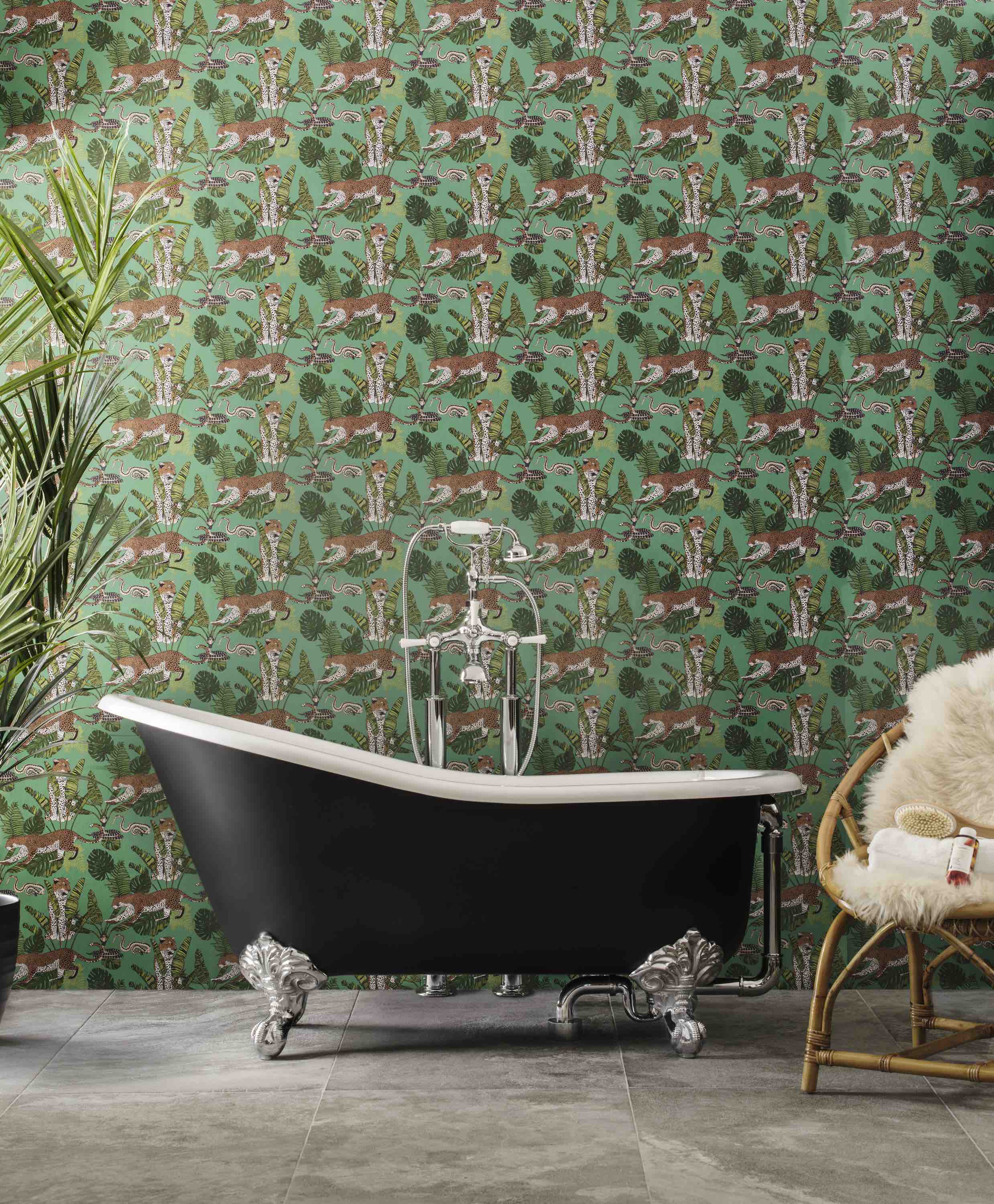 Designer: Chango &CoPhotographer: Raquel LangworthyMiscelatore per vasca freestanding con doccetta Staffordshire 26Caratteristiche tecnicheAltezza: 562-786 mmLarghezza: 762 mmProfondità: 373 mmLunghezza: 1537 mmPeso: 55 kgCapienza: 159 litriDisponibile in 7 finiture diverse: nero lucido, nero opaco (in foto), bianco opaco, antracite, grigio pietra, grigio chiaro, bianco naturale.SedeVictoria + Albert LtdUnit B Hortonwood 37, Telford, Shropshire, TF1 7XT - UNITED KINGDOMTel: +44 (0)1952 221100  Fax: +44 (0)1952 221111Showroom 316-317 Design Centre Chelsea HarbourLONDON SW10 0XE - UNITED KINGDOMTel: +44 (0)20 7351 4378Ufficio Vendite EuropaVictoria + Albert LtdTel: +34 93 55 65 482  Fax: +34 93 55